Początek formularzaDół formularzaDostawy - 215195-2019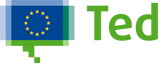 Wyszukiwanie zaawansowane /  Zapytanie zaawansowaneTED Strona głównaWyświetlanie ogłoszenia TED w bieżącym językuTEDSIMAPeNoticeseTendering (elektroniczny proces ofertyzacji)Nagłówek u góry w menu po lewej stronieBieżące wydanie Dz.U. S0902019Następna aktualizacja:
13/05/2019 Kalendarz wydańPrzeglądanieWyszukiwanie<lbl_menu_various> (pl)Kanały RSSCzym jest RSS?Mój TED lub UstawieniaLink to TED subsets in CSV formats Link to Public Procurement Scoreboard Co nowego w witrynie?Filmy instruktażowe <lbl_menu_ecertis_heading> (pl)e-Certis Informacje na temat zaświadczeń wymaganych w procedurach zamówień publicznych w UE  

ESPD European Single Procurement Document  Dostawy - 215195-2019Język oryginałuDanePoczątek formularza10/05/2019    S90    - - Dostawy - Ogłoszenie o zamówieniu - Procedura otwarta  I.II.III.IV.VI.Polska-Kraków: Produkty farmaceutyczne2019/S 090-215195Ogłoszenie o zamówieniuDostawyLegal Basis:
Dyrektywa 2014/24/UESekcja I: Instytucja zamawiającaI.1)Nazwa i adresySzpital Uniwersytecki w Krakowie
ul. Kopernika 36
Kraków
31-501
Polska
Osoba do kontaktów: Szpital Uniwersytecki w Krakowie, Sekcja Zamówień Publicznych, ul. Kopernika 19, pok. 20A, 31-501 Kraków
Tel.: +48 124247499
E-mail: ajedrasiewicz@su.krakow.pl
Faks: +48 124247120
Kod NUTS: PL213Adresy internetowe: Główny adres: www.su.krakow.plI.2)Informacja o zamówieniu wspólnymI.3)KomunikacjaNieograniczony, pełny i bezpośredni dostęp do dokumentów zamówienia można uzyskać bezpłatnie pod adresem: http://www.su.krakow.pl/dzial-zamowien-publicznychWięcej informacji można uzyskać pod adresem podanym powyżejOferty lub wnioski o dopuszczenie do udziału w postępowaniu należy przesyłać drogą elektroniczną za pośrednictwem: http://www.jednolitydokumentzamowienia.pl/Oferty lub wnioski o dopuszczenie do udziału w postępowaniu należy przesyłać na adres podany powyżejI.4)Rodzaj instytucji zamawiającejPodmiot prawa publicznegoI.5)Główny przedmiot działalnościZdrowieSekcja II: PrzedmiotII.1)Wielkość lub zakres zamówieniaII.1.1)Nazwa:Dostawa produktów leczniczych (DFP.271.40.2019.AJ)Numer referencyjny: DFP.271.40.2019.AJII.1.2)Główny kod CPV33600000II.1.3)Rodzaj zamówieniaDostawyII.1.4)Krótki opis:Przedmiotem zamówienia jest dostawa produktów leczniczych.II.1.5)Szacunkowa całkowita wartośćWartość bez VAT: 1 388 296.00 PLNII.1.6)Informacje o częściachTo zamówienie podzielone jest na części: takOferty można składać w odniesieniu do wszystkich częściII.2)OpisII.2.1)Nazwa:1Część nr: 1II.2.2)Dodatkowy kod lub kody CPV33600000II.2.3)Miejsce świadczenia usługKod NUTS: PLGłówne miejsce lub lokalizacja realizacji: Szpital Uniwersytecki w Krakowie.II.2.4)Opis zamówienia:1.Szczepionka przeciw wirusowemu zapaleniu wątroby typu A - 360 sztuk2.Szczepionka przeciw wirusowemu zapaleniu wątroby typu A - 1800 sztukII.2.5)Kryteria udzielenia zamówieniaKryteria określone poniżejCenaII.2.6)Szacunkowa wartośćWartość bez VAT: 303 840.00 PLNII.2.7)Okres obowiązywania zamówienia, umowy ramowej lub dynamicznego systemu zakupówOkres w miesiącach: 12Niniejsze zamówienie podlega wznowieniu: nieII.2.10)Informacje o ofertach wariantowychDopuszcza się składanie ofert wariantowych: nieII.2.11)Informacje o opcjachOpcje: nieII.2.12)Informacje na temat katalogów elektronicznychII.2.13)Informacje o funduszach Unii EuropejskiejZamówienie dotyczy projektu/programu finansowanego ze środków Unii Europejskiej: nieII.2.14)Informacje dodatkoweWadium: 7 600,00 PLNII.2)OpisII.2.1)Nazwa:2Część nr: 2II.2.2)Dodatkowy kod lub kody CPV33600000II.2.3)Miejsce świadczenia usługKod NUTS: PLGłówne miejsce lub lokalizacja realizacji: Szpital Uniwersytecki w Krakowie.II.2.4)Opis zamówienia:1.Vaccinum hepatitidis A inactivatum adsorbatum Szczepionka przeciw wirusowemu zapaleniu wątroby typu A - 1800 sztukII.2.5)Kryteria udzielenia zamówieniaKryteria określone poniżejCenaII.2.6)Szacunkowa wartośćWartość bez VAT: 235 800.00 PLNII.2.7)Okres obowiązywania zamówienia, umowy ramowej lub dynamicznego systemu zakupówOkres w miesiącach: 12Niniejsze zamówienie podlega wznowieniu: nieII.2.10)Informacje o ofertach wariantowychDopuszcza się składanie ofert wariantowych: nieII.2.11)Informacje o opcjachOpcje: nieII.2.12)Informacje na temat katalogów elektronicznychII.2.13)Informacje o funduszach Unii EuropejskiejZamówienie dotyczy projektu/programu finansowanego ze środków Unii Europejskiej: nieII.2.14)Informacje dodatkoweWadium: 5 900,00 PLNII.2)OpisII.2.1)Nazwa:3Część nr: 3II.2.2)Dodatkowy kod lub kody CPV33600000II.2.3)Miejsce świadczenia usługKod NUTS: PLGłówne miejsce lub lokalizacja realizacji: Szpital Uniwersytecki w Krakowie.II.2.4)Opis zamówienia:1.Szczepionka przeciw wirusowi brodawczaka ludzkiego - 360 sztukII.2.5)Kryteria udzielenia zamówieniaKryteria określone poniżejCenaII.2.6)Szacunkowa wartośćWartość bez VAT: 151 200.00 PLNII.2.7)Okres obowiązywania zamówienia, umowy ramowej lub dynamicznego systemu zakupówOkres w miesiącach: 12Niniejsze zamówienie podlega wznowieniu: nieII.2.10)Informacje o ofertach wariantowychDopuszcza się składanie ofert wariantowych: nieII.2.11)Informacje o opcjachOpcje: nieII.2.12)Informacje na temat katalogów elektronicznychII.2.13)Informacje o funduszach Unii EuropejskiejZamówienie dotyczy projektu/programu finansowanego ze środków Unii Europejskiej: nieII.2.14)Informacje dodatkoweWadium: 3 800,00 PLNII.2)OpisII.2.1)Nazwa:4Część nr: 4II.2.2)Dodatkowy kod lub kody CPV33600000II.2.3)Miejsce świadczenia usługKod NUTS: PLGłówne miejsce lub lokalizacja realizacji: Szpital Uniwersytecki w Krakowie.II.2.4)Opis zamówienia:1.Szczepionka przeciw błonicy, tężcowi i poliomyelitis - 1200 sztuk2.Vaccinum febris typhoidis polysaccharidicum Szczepionka przeciw durowi brzusznemu - 2500 sztuk3.Szczepionka przeciw poliomyelitis - 100 sztukII.2.5)Kryteria udzielenia zamówieniaKryteria określone poniżejCenaII.2.6)Szacunkowa wartośćWartość bez VAT: 497 700.00 PLNII.2.7)Okres obowiązywania zamówienia, umowy ramowej lub dynamicznego systemu zakupówOkres w miesiącach: 12Niniejsze zamówienie podlega wznowieniu: nieII.2.10)Informacje o ofertach wariantowychDopuszcza się składanie ofert wariantowych: nieII.2.11)Informacje o opcjachOpcje: nieII.2.12)Informacje na temat katalogów elektronicznychII.2.13)Informacje o funduszach Unii EuropejskiejZamówienie dotyczy projektu/programu finansowanego ze środków Unii Europejskiej: nieII.2.14)Informacje dodatkoweWadium: 12 400,00 PLNII.2)OpisII.2.1)Nazwa:5Część nr: 5II.2.2)Dodatkowy kod lub kody CPV33600000II.2.3)Miejsce świadczenia usługKod NUTS: PLGłówne miejsce lub lokalizacja realizacji: Szpital Uniwersytecki w Krakowie.II.2.4)Opis zamówienia:1.Szczepionka przeciw odrze, śwince i różyczce - 200 sztukII.2.5)Kryteria udzielenia zamówieniaKryteria określone poniżejCenaII.2.6)Szacunkowa wartośćWartość bez VAT: 15 000.00 PLNII.2.7)Okres obowiązywania zamówienia, umowy ramowej lub dynamicznego systemu zakupówOkres w miesiącach: 12Niniejsze zamówienie podlega wznowieniu: nieII.2.10)Informacje o ofertach wariantowychDopuszcza się składanie ofert wariantowych: nieII.2.11)Informacje o opcjachOpcje: nieII.2.12)Informacje na temat katalogów elektronicznychII.2.13)Informacje o funduszach Unii EuropejskiejZamówienie dotyczy projektu/programu finansowanego ze środków Unii Europejskiej: nieII.2.14)Informacje dodatkoweWadium: 380,00 PLNII.2)OpisII.2.1)Nazwa:6Część nr: 6II.2.2)Dodatkowy kod lub kody CPV33600000II.2.3)Miejsce świadczenia usługKod NUTS: PLGłówne miejsce lub lokalizacja realizacji: Szpital Uniwersytecki w Krakowie.II.2.4)Opis zamówienia:1.Szczepionka (HAB) przeciwko wirusowemu zapaleniu wątroby typu A - 1100 sztukII.2.5)Kryteria udzielenia zamówieniaKryteria określone poniżejCenaII.2.6)Szacunkowa wartośćWartość bez VAT: 184 756.00 PLNII.2.7)Okres obowiązywania zamówienia, umowy ramowej lub dynamicznego systemu zakupówOkres w miesiącach: 12Niniejsze zamówienie podlega wznowieniu: nieII.2.10)Informacje o ofertach wariantowychDopuszcza się składanie ofert wariantowych: nieII.2.11)Informacje o opcjachOpcje: nieII.2.12)Informacje na temat katalogów elektronicznychII.2.13)Informacje o funduszach Unii EuropejskiejZamówienie dotyczy projektu/programu finansowanego ze środków Unii Europejskiej: nieII.2.14)Informacje dodatkoweWadium: 4 600,00 PLNSekcja III: Informacje o charakterze prawnym, ekonomicznym, finansowym i technicznymIII.1)Warunki udziałuIII.1.1)Zdolność do prowadzenia działalności zawodowej, w tym wymogi związane z wpisem do rejestru zawodowego lub handlowegoWykaz i krótki opis warunków: Dotyczy Wykonawców oferujących produkty lecznicze: O udzielenie zamówienia mogą ubiegać się wykonawcy, którzy są uprawnieni do sprzedaży produktów leczniczych Zamawiającemu, zgodnie z ustawą z dnia 6.9.2001 roku Prawo farmaceutyczne. (tekst jednolity: Dz.U. 2017 r. poz. 2211 z późniejszymi zmianami).III.1.2)Sytuacja ekonomiczna i finansowaWykaz i krótki opis kryteriów kwalifikacji: Zamawiający nie określił warunku w tym zakresie.III.1.3)Zdolność techniczna i kwalifikacje zawodoweWykaz i krótki opis kryteriów kwalifikacji: Zamawiający nie określił warunku w tym zakresie.III.1.5)Informacje o zamówieniach zastrzeżonychIII.2)Warunki dotyczące zamówieniaIII.2.2)Warunki realizacji umowy:Reguluje wzór umowy, będący załącznikiem do specyfikacji.III.2.3)Informacje na temat pracowników odpowiedzialnych za wykonanie zamówieniaSekcja IV: ProceduraIV.1)OpisIV.1.1)Rodzaj proceduryProcedura otwartaIV.1.3)Informacje na temat umowy ramowej lub dynamicznego systemu zakupówIV.1.4)Zmniejszenie liczby rozwiązań lub ofert podczas negocjacji lub dialoguIV.1.6)Informacje na temat aukcji elektronicznejWykorzystana będzie aukcja elektronicznaProszę podać dodatkowe informacje na temat aukcji elektronicznej: www.soldea.plIV.1.8)Informacje na temat Porozumienia w sprawie zamówień rządowych (GPA)Zamówienie jest objęte Porozumieniem w sprawie zamówień rządowych: takIV.2)Informacje administracyjneIV.2.1)Poprzednia publikacja dotycząca przedmiotowego postępowaniaIV.2.2)Termin składania ofert lub wniosków o dopuszczenie do udziałuData: 12/06/2019Czas lokalny: 11:00IV.2.3)Szacunkowa data wysłania zaproszeń do składania ofert lub do udziału wybranym kandydatomIV.2.4)Języki, w których można sporządzać oferty lub wnioski o dopuszczenie do udziału:PolskiIV.2.6)Minimalny okres, w którym oferent będzie związany ofertąOkres w miesiącach: 2 (od ustalonej daty składania ofert)IV.2.7)Warunki otwarcia ofertData: 12/06/2019Czas lokalny: 11:00Miejsce: Szpital Uniwersytecki w Krakowie, Sekcja Zamówień Publicznych Szpitala Uniwersyteckiego w Krakowie, ul. Kopernika 19, pokój 20A, POLSKA; kanał elektronicznej komunikacji: http://www.jednolitydokumentzamowienia.pl/Sekcja VI: Informacje uzupełniająceVI.1)Informacje o powtarzającym się charakterze zamówieniaJest to zamówienie o charakterze powtarzającym się: nieVI.2)Informacje na temat procesów elektronicznychVI.3)Informacje dodatkowe:W przedmiotowym postępowaniu komunikacja wykonawców z Zamawiającym będzie odbywała się za pośrednictwem kanału elektronicznej komunikacji: http://www.jednolitydokumentzamowienia.pl/.Podstawy wykluczenia wykonawcy: art. 24 ust. 1 i ust. 5 pkt 1 i 8 ustawy.Wykaz oświadczeń lub dokumentów potwierdzających brak podstaw wykluczenia:1. oświadczenie w zakresie wskazanym w załączniku nr 2 do specyfikacji (JEDZ);2. informacja z Krajowego Rejestru Karnego w zakresie określonym w art. 24 ust. 1 pkt 13, 14 i 21 ustawy, wystawiona nie wcześniej niż 6 miesięcy przed upływem terminu składania ofert;3. zaświadczenie właściwego naczelnika urzędu skarbowego potwierdzające, że wykonawca nie zalega z opłacaniem podatków, wystawione nie wcześniej niż 3 miesiące przed upływem terminu składania ofert, lub inny dokument potwierdzający, że wykonawca zawarł porozumienie z właściwym organem podatkowym w sprawie spłat tych należności wraz z ewentualnymi odsetkami lub grzywnami, w szczególności uzyskał przewidziane prawem zwolnienie, odroczenie lub rozłożenie na raty zaległych płatności lub wstrzymanie w całości wykonania decyzji właściwego organu;4. zaświadczenie właściwej terenowej jednostki organizacyjnej Zakładu Ubezpieczeń Społecznych lub Kasy Rolniczego Ubezpieczenia Społecznego albo inny dokument potwierdzający, że wykonawca nie zalega z opłacaniem składek na ubezpieczenia społeczne lub zdrowotne, wystawiony nie wcześniej niż 3 miesiące przed upływem terminu składania ofert, lub inny dokument potwierdzający, że wykonawca zawarł porozumienie z właściwym organem w sprawie spłat tych należności wraz z ewentualnymi odsetkami lub grzywnami, w szczególności uzyskał przewidziane prawem zwolnienie, odroczenie lub rozłożenie na raty zaległych płatności lub wstrzymanie w całości wykonania decyzji właściwego organu;5. odpis z właściwego rejestru lub z centralnej ewidencji i informacji o działalności gospodarczej, jeżeli odrębne przepisy wymagają wpisu do rejestru lub ewidencji, w celu potwierdzenia braku podstaw wykluczenia na podstawie art. 24 ust. 5 pkt 1 ustawy;6. oświadczenie wykonawcy o braku wydania wobec niego prawomocnego wyroku sądu lub ostatecznej decyzji administracyjnej o zaleganiu z uiszczaniem podatków, opłat lub składek na ubezpieczenia społeczne lub zdrowotne albo – w przypadku wydania takiego wyroku lub decyzji – dokumenty potwierdzające dokonanie płatności tych należności wraz z ewentualnymi odsetkami lub grzywnami lub zawarcie wiążącego porozumienia w sprawie spłat tych należności;7. oświadczenie wykonawcy o braku orzeczenia wobec niego tytułem środka zapobiegawczego zakazu ubiegania się o zamówienia publiczne;8. oświadczenie wykonawcy o niezaleganiu z opłacaniem podatków i opłat lokalnych, o których mowa w ustawie z 12.1.1991 o podatkach i opłatach lokalnych (Dz.U. 2016 poz. 716);9. dotyczy Wykonawców oferujących produkty lecznicze: dokumenty potwierdzające posiadanie uprawnienia do sprzedaży produktów leczniczych Zamawiającemu.Zamawiający nie przewiduje udzielenia zamówień, o których mowa w art. 67 ust. 1 pkt 7 ustawy (zamówienie dodatkowe).Zamawiający nie dopuszcza składania ofert wariantowych.Wykonawca zobowiązany jest wnieść wadium przed upływem terminu składania ofert.Z uwagi na ograniczoną ilość możliwych do wprowadzenia znaków, wykaz oświadczeń lub dokumentów potwierdzających brak podstaw wykluczenia w odniesieniu do wykonawców mających siedzibę lub miejsce zamieszkania poza terytorium RP zawarty jest w specyfikacji.VI.4)Procedury odwoławczeVI.4.1)Organ odpowiedzialny za procedury odwoławczeKrajowa Izba Odwoławcza
ul. Postępu 17a
Warszawa
02-676
PolskaAdres internetowy: www.uzp.gov.plVI.4.2)Organ odpowiedzialny za procedury mediacyjneKrajowa Izba Odwoławcza
Warszawa
PolskaAdres internetowy: www.uzp.gov.plVI.4.3)Składanie odwołańDokładne informacje na temat terminów składania odwołań: 1. Odwołanie wnosi się w terminie 10 dni od dnia przesłania informacji o czynności zamawiającego stanowiącej podstawę jego wniesienia – jeżeli zostały przesłane w sposób określony w art. 180 ust. 5 zdanie drugie ustawy Prawo zamówień publicznych, albo w terminie 15 dni – jeżeli zostały przesłane w inny sposób;2. Odwołanie wobec treści ogłoszenia o zamówieniu, a także wobec postanowień Specyfikacji Istotnych Warunków Zamówienia, wnosi się w terminie 10 dni od dnia publikacji ogłoszenia w Dzienniku Urzędowym Unii Europejskiej lub zamieszczenia Specyfikacji Istotnych Warunków Zamówienia na stronie;3. Odwołanie wobec czynności innych niż określone w ust. 1 i 2 wnosi się w terminie 10 dni od dnia, w którym powzięto lub przy zachowaniu należytej staranności można było powziąć wiadomość o okolicznościach stanowiących podstawę jego wniesienia;4. jeżeli zamawiający mimo takiego obowiązku nie przesłał wykonawcy zawiadomienia o wyborze oferty najkorzystniejszej, odwołanie wnosi się nie później niż w terminie:— 30 dni od dnia publikacji w Dzienniku Urzędowym Unii Europejskiej ogłoszenia o udzieleniu zamówienia,— 6 miesięcy od dnia zawarcia umowy, jeżeli zamawiający nie opublikował w Dzienniku Urzędowym Unii Europejskiej ogłoszenia o udzieleniu zamówienia.VI.4.4)Źródło, gdzie można uzyskać informacje na temat składania odwołańUrząd Zamówień Publicznych, Departament Odwołań
ul. Postępu 17a
Warszawa
02-676
PolskaAdres internetowy: www.uzp.gov.plVI.5)Data wysłania niniejszego ogłoszenia:07/05/2019StopkaInne serwisy, którymi zarządza Urząd PublikacjiEur-LEX  Publikacje UE  Portal otwartych danych UE  EU Whoiswho  CORDIS  Portal Urzędu Publikacji UE  Informacje praktycznePomoc Kontakt Informacje na temat zaświadczeń wymaganych w procedurach zamówień publicznych w UE  ISSN 2529-5705Ostatnia aktualizacja: 10/05/2019Mapa witrynyO TEDPomocWażna informacja prawnaPliki cookieKontaktPoczątek stronyDół formularza